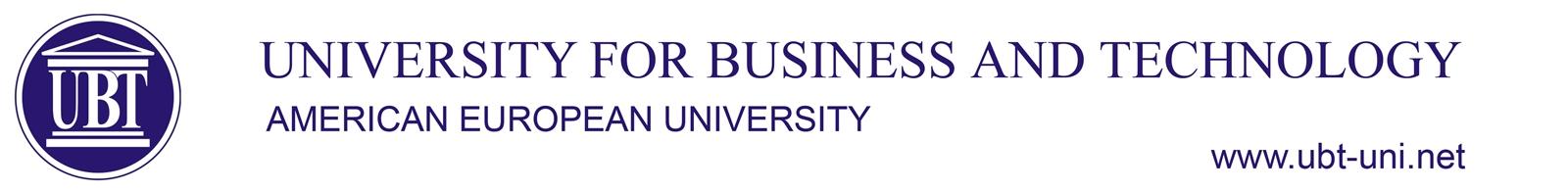 …………………………………………………………………………………………………………………………………………………………LAW FACULTY SyllabusSubjectMEDIA LAWMEDIA LAWMEDIA LAWMEDIA LAWSubjectTypeSemesterECTSCodeSubjectELECTIVE (E)74Law-B-062-EThe lecturer of the subjectAss. Prof. Dr. Bashkim NurediniAims and ObjectivesThe subject of Media Law as a new legal discipline deals with the study of complex relationships between the media, society and law, elaborating the phenomenon of mediation through technology, including in this context the role of the mass media as a technology of mediation in mass communication and global media. The course program is conceived as a summary and analysis of the political, economic, social and cultural impact of the media in society, as well as to reflect the legal and institutional regulation of the media based on the role of the media in democratic societies.The aims of the course are that, through theoretical and practical knowledge throughout the academic process, students will be able to develop their critical thinking against the information they consume through the media, including their ability to report and write news without defamation, news that do not contain hate speech, adhering to all legal and ethical standards.The subject of Media Law as a new legal discipline deals with the study of complex relationships between the media, society and law, elaborating the phenomenon of mediation through technology, including in this context the role of the mass media as a technology of mediation in mass communication and global media. The course program is conceived as a summary and analysis of the political, economic, social and cultural impact of the media in society, as well as to reflect the legal and institutional regulation of the media based on the role of the media in democratic societies.The aims of the course are that, through theoretical and practical knowledge throughout the academic process, students will be able to develop their critical thinking against the information they consume through the media, including their ability to report and write news without defamation, news that do not contain hate speech, adhering to all legal and ethical standards.The subject of Media Law as a new legal discipline deals with the study of complex relationships between the media, society and law, elaborating the phenomenon of mediation through technology, including in this context the role of the mass media as a technology of mediation in mass communication and global media. The course program is conceived as a summary and analysis of the political, economic, social and cultural impact of the media in society, as well as to reflect the legal and institutional regulation of the media based on the role of the media in democratic societies.The aims of the course are that, through theoretical and practical knowledge throughout the academic process, students will be able to develop their critical thinking against the information they consume through the media, including their ability to report and write news without defamation, news that do not contain hate speech, adhering to all legal and ethical standards.The subject of Media Law as a new legal discipline deals with the study of complex relationships between the media, society and law, elaborating the phenomenon of mediation through technology, including in this context the role of the mass media as a technology of mediation in mass communication and global media. The course program is conceived as a summary and analysis of the political, economic, social and cultural impact of the media in society, as well as to reflect the legal and institutional regulation of the media based on the role of the media in democratic societies.The aims of the course are that, through theoretical and practical knowledge throughout the academic process, students will be able to develop their critical thinking against the information they consume through the media, including their ability to report and write news without defamation, news that do not contain hate speech, adhering to all legal and ethical standards.Learning outcomesStudents through theoretical and practical knowledge throughout the subject development will be able to develop their critical thinking despite the information they consume through the media including their ability to report and write news without defamation, news that do not contain hate speech, by incorporating all legal and ethical standards.After completing this course, students should be able to:Understand and summarise general legal knowledge that regulates freedom of speech, freedom of expression, freedom of information and freedom of the press;Explain and review the legal framework related to defamation, insult, legal regulation of hate speech in the USA, EU and other countries;Communicate in writing and verbally about the similarities and differences between new media and traditional media;Apply and engage projects that refer to cyber security and the protection of copyright and other related rights in new media.Students through theoretical and practical knowledge throughout the subject development will be able to develop their critical thinking despite the information they consume through the media including their ability to report and write news without defamation, news that do not contain hate speech, by incorporating all legal and ethical standards.After completing this course, students should be able to:Understand and summarise general legal knowledge that regulates freedom of speech, freedom of expression, freedom of information and freedom of the press;Explain and review the legal framework related to defamation, insult, legal regulation of hate speech in the USA, EU and other countries;Communicate in writing and verbally about the similarities and differences between new media and traditional media;Apply and engage projects that refer to cyber security and the protection of copyright and other related rights in new media.Students through theoretical and practical knowledge throughout the subject development will be able to develop their critical thinking despite the information they consume through the media including their ability to report and write news without defamation, news that do not contain hate speech, by incorporating all legal and ethical standards.After completing this course, students should be able to:Understand and summarise general legal knowledge that regulates freedom of speech, freedom of expression, freedom of information and freedom of the press;Explain and review the legal framework related to defamation, insult, legal regulation of hate speech in the USA, EU and other countries;Communicate in writing and verbally about the similarities and differences between new media and traditional media;Apply and engage projects that refer to cyber security and the protection of copyright and other related rights in new media.Students through theoretical and practical knowledge throughout the subject development will be able to develop their critical thinking despite the information they consume through the media including their ability to report and write news without defamation, news that do not contain hate speech, by incorporating all legal and ethical standards.After completing this course, students should be able to:Understand and summarise general legal knowledge that regulates freedom of speech, freedom of expression, freedom of information and freedom of the press;Explain and review the legal framework related to defamation, insult, legal regulation of hate speech in the USA, EU and other countries;Communicate in writing and verbally about the similarities and differences between new media and traditional media;Apply and engage projects that refer to cyber security and the protection of copyright and other related rights in new media.ContentWeekly planWeekly planWeekly planWeekContentIntroduction to the subject program Media LawIntroduction to the subject program Media LawIntroduction to the subject program Media Law1ContentMedia and SocietyMedia and SocietyMedia and Society2ContentMass communication in the information societyMass communication in the information societyMass communication in the information society3ContentNew media VS traditional media and implications for societyNew media VS traditional media and implications for societyNew media VS traditional media and implications for society4ContentFreedom of Speech, Press Freedom and Legal Media Regulation in US, Canada and EU CountriesFreedom of Speech, Press Freedom and Legal Media Regulation in US, Canada and EU CountriesFreedom of Speech, Press Freedom and Legal Media Regulation in US, Canada and EU Countries5ContentThe right of written and electronic media according to international conventionsThe right of written and electronic media according to international conventionsThe right of written and electronic media according to international conventions6ContentMedia and politicsMedia and politicsMedia and politics7ContentIntermediate exam IIntermediate exam IIntermediate exam I8ContentThe media report with the state and the governmentThe media report with the state and the governmentThe media report with the state and the government9ContentMedia and the economyMedia and the economyMedia and the economy10ContentAspects of legal regulation of insult, defamation and hate speech in the Republic of Kosovo and the regionAspects of legal regulation of insult, defamation and hate speech in the Republic of Kosovo and the regionAspects of legal regulation of insult, defamation and hate speech in the Republic of Kosovo and the region11ContentIntellectual property protection and cybercrime in new mediaIntellectual property protection and cybercrime in new mediaIntellectual property protection and cybercrime in new media12Free access to public information and protection privacy in the mediaFree access to public information and protection privacy in the mediaFree access to public information and protection privacy in the media              13Intermediate exam IIFinal examIntermediate exam IIFinal examIntermediate exam IIFinal exam              14              15Teaching/LearningMethodsActivityActivityActivityWeight (%) Teaching/LearningMethodsLecturesLecturesLectures	40% Teaching/LearningMethodsPresentationPresentationPresentation 20%Teaching/LearningMethodsCase studiesCase studiesCase studies20%Teaching/LearningMethodsRole simulationRole simulationRole simulation20%Teaching/LearningMethodsAssessment MethodsEvaluation activityNumberWeekWeight (%)Assessment MethodsAssessment MethodsParticipation in lectures30%Assessment MethodsCase studies20%Assessment MethodsLegal solutions10%Assessment MethodsFinal exam40%Assessment MethodsCourse resources andmeans ofmaterialisationEquipmentEquipmentEquipmentNumberCourse resources andmeans ofmaterialisationClass Class Class 1Course resources andmeans ofmaterialisationLegal LiteratureLegal LiteratureLegal Literature1Course resources andmeans ofmaterialisationWeb accessWeb accessWeb access1Course resources andmeans ofmaterialisationInternetInternetInternet1Course resources andmeans ofmaterialisationMoodleMoodleMoodleCourse resources andmeans ofmaterialisationECTS WorkloadActivityActivityWeekly hoursTotal workloadECTS WorkloadLecturesLectures226ECTS WorkloadPresentationsPresentations212ECTS WorkloadCase studiesCase studies16 ECTS WorkloadSelf-study and readingsSelf-study and readings126ECTS WorkloadPractical workPractical work10ECTS WorkloadEssay draftingEssay drafting17ECTS WorkloadPreparation for final examPreparation for final exam17ECTS WorkloadExamsExams36Literature / ReferencesBrikena Kasmi, E Drejta e Medias-Pjesa e përgjthshme, Dita Print, 2017.Clay Calvert, Dan V. Kozlowski, Derigan Silver, Mass Media Law 22nd Edition, Publisher: ‎ McGraw Hill; 22nd edition (June 28, 2022).Wayne Overbeck, Genelle Belmas, Major Principles of Media Law: 2019 Edition 1st Edition, Publisher: ‎ Cengage Learning; 1st edition (October 2, 2018).Ashley Messenger, Media Law: A Practical Guide (Revised Edition), Publisher: ‎ Peter Lang Publishing; New edition (June 7, 2019).Legal actesLaw No.04/L-044 On the Independent Media CommissionLaw No. 04/L-046 On Radio Television of KosovoLaw No. 03/L-215 On Access to Public DocumentsLaw No. 05/L-027 On Digitalisation of Terrestrial Broadcasting Transmissions Law No. 02/L-65 Civil Law Against Defamation and InsultThe Universal Declaration of Human RightsAdditional literature: Additional opportunities for studying and deepening of knowledge in this field are literature in the UBT Library.Brikena Kasmi, E Drejta e Medias-Pjesa e përgjthshme, Dita Print, 2017.Clay Calvert, Dan V. Kozlowski, Derigan Silver, Mass Media Law 22nd Edition, Publisher: ‎ McGraw Hill; 22nd edition (June 28, 2022).Wayne Overbeck, Genelle Belmas, Major Principles of Media Law: 2019 Edition 1st Edition, Publisher: ‎ Cengage Learning; 1st edition (October 2, 2018).Ashley Messenger, Media Law: A Practical Guide (Revised Edition), Publisher: ‎ Peter Lang Publishing; New edition (June 7, 2019).Legal actesLaw No.04/L-044 On the Independent Media CommissionLaw No. 04/L-046 On Radio Television of KosovoLaw No. 03/L-215 On Access to Public DocumentsLaw No. 05/L-027 On Digitalisation of Terrestrial Broadcasting Transmissions Law No. 02/L-65 Civil Law Against Defamation and InsultThe Universal Declaration of Human RightsAdditional literature: Additional opportunities for studying and deepening of knowledge in this field are literature in the UBT Library.Brikena Kasmi, E Drejta e Medias-Pjesa e përgjthshme, Dita Print, 2017.Clay Calvert, Dan V. Kozlowski, Derigan Silver, Mass Media Law 22nd Edition, Publisher: ‎ McGraw Hill; 22nd edition (June 28, 2022).Wayne Overbeck, Genelle Belmas, Major Principles of Media Law: 2019 Edition 1st Edition, Publisher: ‎ Cengage Learning; 1st edition (October 2, 2018).Ashley Messenger, Media Law: A Practical Guide (Revised Edition), Publisher: ‎ Peter Lang Publishing; New edition (June 7, 2019).Legal actesLaw No.04/L-044 On the Independent Media CommissionLaw No. 04/L-046 On Radio Television of KosovoLaw No. 03/L-215 On Access to Public DocumentsLaw No. 05/L-027 On Digitalisation of Terrestrial Broadcasting Transmissions Law No. 02/L-65 Civil Law Against Defamation and InsultThe Universal Declaration of Human RightsAdditional literature: Additional opportunities for studying and deepening of knowledge in this field are literature in the UBT Library.Brikena Kasmi, E Drejta e Medias-Pjesa e përgjthshme, Dita Print, 2017.Clay Calvert, Dan V. Kozlowski, Derigan Silver, Mass Media Law 22nd Edition, Publisher: ‎ McGraw Hill; 22nd edition (June 28, 2022).Wayne Overbeck, Genelle Belmas, Major Principles of Media Law: 2019 Edition 1st Edition, Publisher: ‎ Cengage Learning; 1st edition (October 2, 2018).Ashley Messenger, Media Law: A Practical Guide (Revised Edition), Publisher: ‎ Peter Lang Publishing; New edition (June 7, 2019).Legal actesLaw No.04/L-044 On the Independent Media CommissionLaw No. 04/L-046 On Radio Television of KosovoLaw No. 03/L-215 On Access to Public DocumentsLaw No. 05/L-027 On Digitalisation of Terrestrial Broadcasting Transmissions Law No. 02/L-65 Civil Law Against Defamation and InsultThe Universal Declaration of Human RightsAdditional literature: Additional opportunities for studying and deepening of knowledge in this field are literature in the UBT Library.Contactbashkim.nuredini@ubt-uni.netbashkim.nuredini@ubt-uni.netbashkim.nuredini@ubt-uni.netbashkim.nuredini@ubt-uni.net